II. volebné obdobieČíslo: 894/1999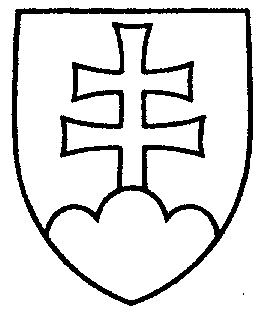 388UZNESENIE
NÁRODNEJ RADY SLOVENSKEJ REPUBLIKYz 24. augusta 1999k návrhu skupiny poslancov Národnej rady Slovenskej republiky na vydanie zákona, ktorým sa mení a dopĺňa zákon Slovenskej národnej rady č. 80/1990 Zb. o voľbách do Slovenskej národnej rady v znení neskorších predpisov (tlač 280)Národná rada Slovenskej republikypo prerokovaní návrhu poslancov Národnej rady Slovenskej republiky na vydanie zákona, ktorým sa mení a dopĺňa zákon Slovenskej národnej rady č. 80/1990 Zb. o voľbách do Slovenskej národnej rady v znení neskorších predpisov (tlač 280) v druhom a treťom čítaníschvaľujenávrh skupiny poslancov Národnej rady Slovenskej republiky na vydanie zákona, ktorým sa mení a dopĺňa zákon Slovenskej národnej rady č. 80/1990 Zb. o voľbách do Slovenskej národnej rady v znení neskorších predpisov, v znení pozmeňujúcich a doplňujúcich návrhov zo spoločnej správy výborov (tlač 280a).*Jozef Migaš v. r.predsedaNárodnej rady Slovenskej republikyOverovatelia:*Ján Danko v. r.*László Hóka v. r.